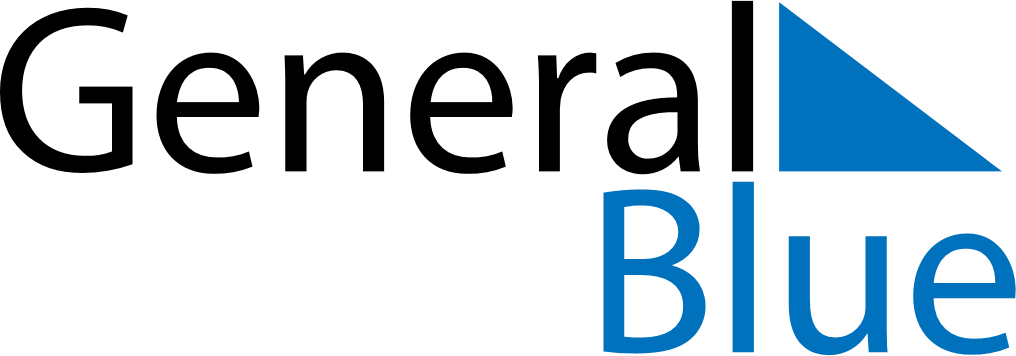 2024 – Q2Equatorial Guinea  2024 – Q2Equatorial Guinea  2024 – Q2Equatorial Guinea  2024 – Q2Equatorial Guinea  2024 – Q2Equatorial Guinea  AprilAprilAprilAprilAprilAprilAprilSUNMONTUEWEDTHUFRISAT123456789101112131415161718192021222324252627282930MayMayMayMayMayMayMaySUNMONTUEWEDTHUFRISAT12345678910111213141516171819202122232425262728293031JuneJuneJuneJuneJuneJuneJuneSUNMONTUEWEDTHUFRISAT123456789101112131415161718192021222324252627282930May 1: Labour DayMay 30: Corpus ChristiJun 5: President’s Day